Государственное казенное общеобразовательное учреждение Самарской области для детей сирот и детей оставшихся без попечения родителей, с ограниченными возможностями здоровья имени Акчурина А.З. с. КамышлаКонспект открытого внеклассного спортивного мероприятия, посвященного к 75 - летию Победы.  в 5 классеТема: «Эстафета памяти».Разработала и провела: классный руководительШайхутдинова Надия Мифтахона2019 г.Сценарий внеклассного спортивного мероприятия,  посвященного к 75 - летию Победы.На тему: «Эстафета памяти».ЦельВоспитывать чувство патриотизма, гордости и любви к Родине, укреплять здоровье учащихся, обеспечивать эмоциональное благополучие детей.Задачи:1. Закрепить знания детей о Великой Отечественной войне, о празднике - День Победы.2. Укреплять структуру мышц опорно-двигательного аппарата.3. Развивать физические качества - гибкость, ловкость, координацию движений.4. Формировать учебно-важные качества - произвольность, самоорганизацию.5. Воспитывать уважение к ветеранам Великой Отечественной войны.Оборудование и материал к мероприятию: ложки, картошка по количеству участников, 2 письма, 2 пилотки, 2 открытки на военную тематику.Спортивный инвентарь: 2 мата, 2 обруча, 2 эстафетных палочек, массажные «колючие» мячи, резиновые мячи, 2 контейнера, 2 кегли.  Сюрпризные моменты: медали на шеюХод мероприятия Звучит военный марш Георгия Свиридова, команды заходят и выстраиваются в ряд. Каждая представляет определенный род войск (танкисты, моряки.) Ведущий: Равняйсь, смирно!!! Звучит гимн Российской Федерации. - Здравствуйте дорогие ребята и уважаемые взрослые! Сегодня наш спортивный праздник мы посвящаем 75 – летию великому Дню Победы! Это великий день для всего нашего народа. Победы над страшным врагом – фашизмом. Отмечая этот праздник и гордясь им, мы выражаем свое уважение и любовь к героям нашей страны. -Ребята, а как вы думаете, какими были солдаты?(смелыми, храбрыми, сильными, отважными, ловкими, умными, сообразительными)-Правильно. Вот и мы собрались в этом зале, чтобы показать, что вы наследники Победы, тоже ловкие, смелые- настоящая опора нашей Родины. Ведь вы – будущие защитники нашего Отечества.- А сейчас, я попрошу каждой команде представиться.1. Команда «Танкисты»Мы танкисты удалые.Все шагаем дружно в ряд.Мы защитников отряд.Сила, честь и уваженьеМы готовы отстоять,Чтобы память и почтеньеСвоим предкам выражать!!2. Команда «Моряки»Друг за друга мы горой,Таков обычай наш морской.Тот, кто с нами хочет плытьСмелым, ловким должен быть!!!Ведущий:- Солдаты очень редко видели своих родных и близких людей, поэтому часто писали письма домой и с нетерпением ждали ответа. 1. Эстафета «Почтальон» (песня «Солнечный круг»).Первый участник надевает солдатскую пилотку, в руке письмо. Надо добежать до флажка и обратно, передать пилотку и письмо следующему участнику эстафеты.2. Эстафета  «Военный шофер». (песня «Шофёр»).Капитаны берут в руки рули (обручи). Капитанам присоединяется еще один человек. «Двойка» должна оббежать препятствия и остаться на другой стороне, капитан возвращается за следующим участником. Когда команда окажется на другой стороне, все участники берутся за пояс капитану и возвращаются на свои места. Выигрывает команда, которая быстрее справится с заданием и не нарушит правила.  3. Эстафета «Сапёры» (минное поле) (песня «Прадедушка»).Оборудование: палочки, «колючие» мячи, контейнер.Играющие встают в одну колонну. У первого игрока в руках 2 палочки. В середине зала разбросаны «колючие» мячики. На противоположной стороне зала находится пустой контейнер. Первый игрок бежит к любому мячику, берет его палочками и несет в контейнер. Затем бегом возвращается назад, не наступая на мячи, передает палочки следующему игроку и встает в конец колонны. Эстафета заканчивается, когда все выполнят задание.4. Эстафета «Снайперы» (песня «Катюша»).Нужно попасть в цель мячом. Кто больше сделает попаданий.5. Эстафета «Связисты» (песня «Весёлый ветер»).Нужно ползком доползти до кегли обойти и бегом назад.6. Эстафета «Разведчики» (песня «Три танкиста»).Нужно проползти по гимнастической скамейке, сделать кувырок через голову на мате, добежать до обруча, взять один из фрагментов разрезанной открытки военной тематики и бегом возвратится в команду. Затем собрать открытку.7. Эстафета «Картошка» (песня «Яблочка»).   	Картошку на фронт доставить нам нужно.          Давайте поможем солдатам мы дружно.Нужно перенести картошку в ложке и вернуться обратно передать эстафету.8. Эстафета «Конкурс капитанов» (песня «Победа далась не легко»).Каждому капитану выдается по листку бумаги. По команде, каждый капитан комкает лист бумаги и бросает (снаряд), как можно дальше, выигрывает команда чей снаряд улетит, как можно дальше.9. Эстафета «Конкурс кто дальше прыгнет?» (песня «Дорога на Берлин»).Сначала прыгает один участник. С того места, где он приземлился, прыгает другой. Выигрывает та команда, которая прыгнет дальше.10. «Перетягивание каната» (песня «Эх ухнем»).Ведущий:Пусть будет мир на всей земле,Пусть будет мир всегда,Чтоб нам расти для славных дел,Для счастья и труда!(Н. Френкель)- Пусть никогда не будет на земле войны, а будет мир и красота! Подведение итогов…Ведущий: Слово предоставляется главному судье. Ребята вы сегодня показали себя смелыми, отважными, ловкими, умелыми, храбрыми, а самое главное – дружными ребятами! Все участники войны – ветераны - награждены орденами и медалями за отвагу и смелость в боях. Мы благодарны им за Победу! Как когда-то победителей, я награждаю вас первой победной медалью! (музыка для награждения)Всем спасибо за внимание, За задор и звонкий смех, За огонь соревнованья, Обеспечивший успех. А сейчас предлагаю нашим командам совершить круг почета, а гостям громко им поаплодировать.( марш Георгия Свиридова)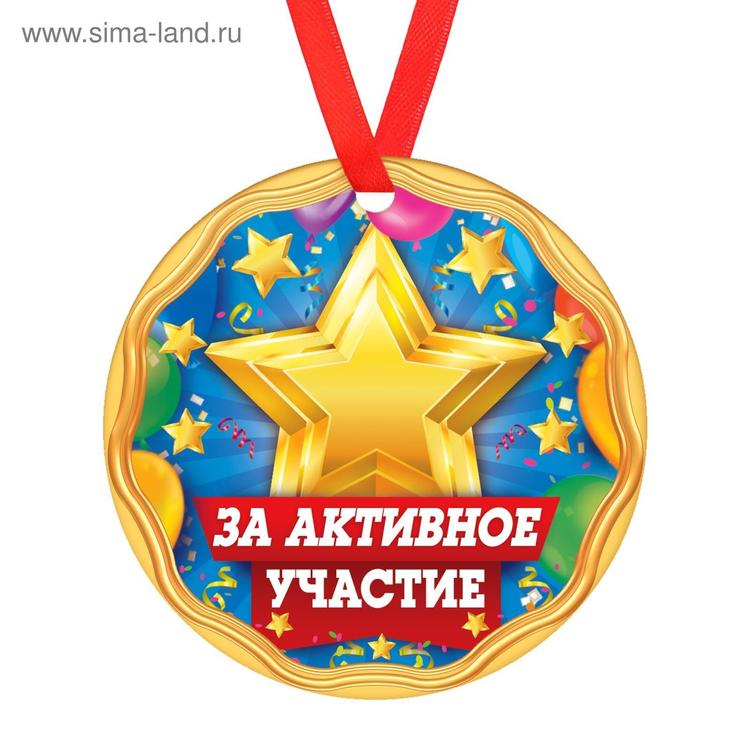 